Setting Up a DOI Learn Account for Non-Federal CRU Staff and StudentsGo to http://gm2.geolearning.com/geonext/doi/login.geo and click the “Request a new account” linkEnter all required fields (*) on the form per below. The values in the yellow highlighted fields should be entered for all CRU non-federal account requests. The values in the orange highlighted fields are specific to your unit (Org Code and Contractor Name are available on page 4 below). The values in the green highlighted fields are specific to the individual requesting the account. An example of a completed form is available on page 2 below. Once all required fields are entered click “Create Account”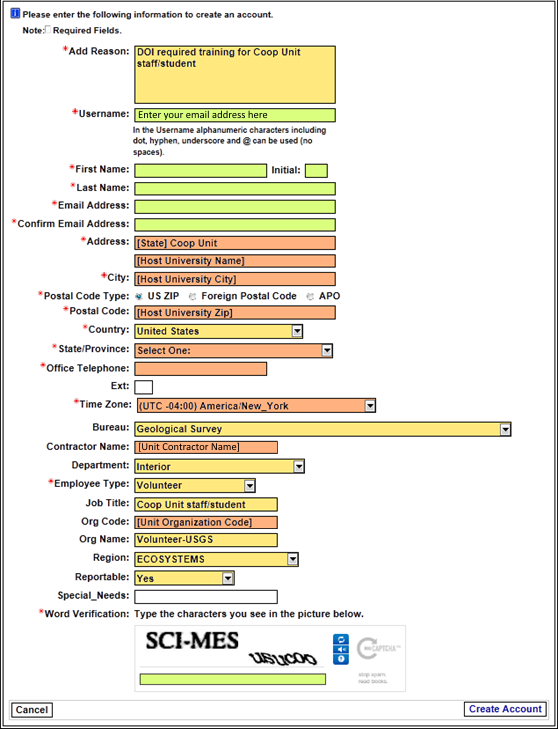 Example completed form for Georgia Coop Unit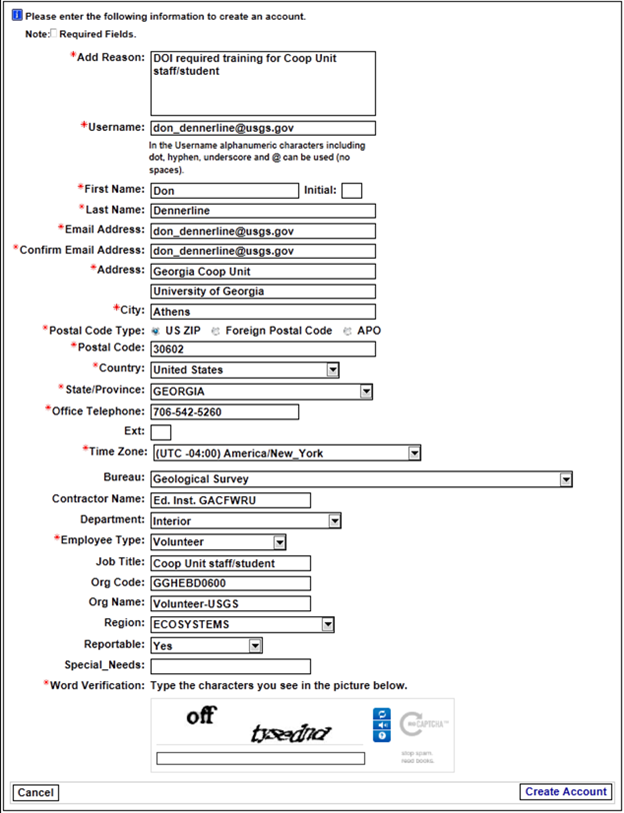 Upon completion, the USGS DOI Learn steward will create the student’s account and revise the student’s username to include “ext” (for external) at the beginning. The student will receive an email from the DOI Learn system saying that they have an account in DOI LEARN and that they can register for courses. If a student gets a message denying them a DOI Learn account, or if they have not received a message after five working days, please let Don Dennerline know as soon as possible (don_dennerline@usgs.gov; 706-705-6042). In the latter case, they might also want to check their “spam” box in case the notification message got caught by their spam filter.Upon your initial log in, YOU MUST UPDATE YOUR PROFILE by:click Settings and Preferencesclick My Profile tabupdate all blank fieldsset the Time Zoneclick Updateclick My Supervisors tabadd the following people as your supervisors (if they aren’t already there). It is very important that you add the 2 individuals from the CRU headquarters staff (e.g., Don and Shana): Your direct supervisorDon DennerlineShana CoulbyContractor Names and Org Codes by UnitUnitContractor NameOrganization Code AlabamaEd. Inst. ALCFWRUGGHEBD0400AlaskaEd. Inst. AKCFWRUGGHEBD3900ArizonaEd. Inst. AZCFWRUGGHEBD3000ArkansasEd. Inst. ARCFWRUGGHEBD3600CaliforniaEd. Inst. CACFWRUGGHEBD3700ColoradoEd. Inst. COCFWRUGGHEBD2800FloridaEd. Inst. FLCFWRUGGHEBD0700GeorgiaEd. Inst. GACFWRUGGHEBD0600HawaiiEd. Inst. HICFRUGGHEBD3800IdahoEd. Inst. IDCFWRUGGHEBD4300IowaEd. Inst. IACFWRUGGHEBD1200KansasEd. Inst. KSCFWRUGGHEBD3300LouisianaEd. Inst. LACFWRUGGHEBD3400MaineEd. Inst. MECFWRUGGHEBD2300MarylandEd. Inst. MDCFWUGGHEBD1800MassachusettsEd. Inst. MACFWRUGGHEBD2200MinnesotaEd. Inst. MNCFWRUGGHEBD1100MississippiEd. Inst. MSCFWRUGGHEBD0500MissouriEd. Inst. MOCFWRUGGHEBD1300Montana FishEd. Inst. MTCFRUGGHEBD2600Montana WildlifeEd. Inst. MTCWRUGGHEBD2500NebraskaEd. Inst. NECFWRUGGHEBD4400New MexicoEd. Inst. NMCFWRUGGHEBD3100New YorkEd. Inst. NYCFWRUGGHEBD2000North CarolinaEd. Inst. NCCFWRUGGHEBD0900OklahomaEd. Inst. OKCFWRUGGHEBD2400Oregon FishEd. Inst. ORCFRUGGHEBD4100Oregon WildlifeEd. Inst. ORCWRUGGHEBD4200PennsylvaniaEd. Inst. PACFWRUGGHEBD1900South CarolinaEd. Inst. SCCFWRUGGHEBD1000South DakotaEd. Inst. SDCFWRUGGHEBD3200TennesseeEd. Inst. TNCFRUGGHEBD0800TexasEd. Inst. TXCFWRUGGHEBD3500UtahEd. Inst. UTCFWRUGGHEBD2900VermontEd. Inst. VTCFWRUGGHEBD2100VirginiaEd. Inst. VACFWRUGGHEBD1700WashingtonEd. Inst. WACFWRUGGHEBD4000West VirginiaEd. Inst. WVCFWRUGGHEBD1600Wisconsin FishEd. Inst. WICFRUGGHEBD1400Wisconsin WildlifeEd. Inst. WICWRUGGHEBD1500WyomingEd. Inst. WYCFWRUGGHEBD2700